危険性又は有害性の特定標準モデル元請確認欄作 業 名特定粉じん作業（屋内溶接）使用設備・機械・アーク溶接器・半自動溶接機施工会社名使用工具・機器・溶接機ホルダー工　法　等安全設備・保護具・全体換気装置又はこれと同等以上の局所廃棄装置・プッシュプル型換気装置・ヒューム吸引型トーチ・防じんマスク・呼吸用保護具（送気マスク・空気呼吸器等）・保護メガネ・溶接用保護具（胴付前掛・腕カバー・足カバー・手袋等）工　事　名使用資材・溶接棒、溶接ワイヤ作業期間令和　　年　　月　　日 ～ 令和　　年　　月　　日作業に必要な資格と配置予定者・特定粉じん作業特別教育受講修了者：・局所排気装置等の定期自主検査講習修了者：・アーク溶接作業特別教育受講修了者：・局所排気装置等の定期インストラクター講習受講者：担当職長名作業に必要な資格と配置予定者・特定粉じん作業特別教育受講修了者：・局所排気装置等の定期自主検査講習修了者：・アーク溶接作業特別教育受講修了者：・局所排気装置等の定期インストラクター講習受講者：作成年月日令和　　年　　月　　日作成施工会社・関係者周知記録（サイン）令和　　年　　月　　日改訂年月日令和　　年　　月　　日改訂施工会社・関係者周知記録（サイン）令和　　年　　月　　日作成責任者打合せ事項確認事項等・作業計画書（図面）　・作業手順書・じん肺健康診断の受診確認予想される災害危険性又は有害性の特定危険の見積り危険の見積り危険の見積り危険の見積りリスク低減措置危険性又は有害性に接する人安全対策の評価安全対策の評価安全対策の評価安全対策の評価備　　　考予想される災害危険性又は有害性の特定可能性重篤度リスク優先度リスク低減措置危険性又は有害性に接する人実効性効　果評　価危険度備　　　考粉じん障害（続く）・溶接時のヒュームの吸引によりじん肺に罹患する・全体換気装置又はこれと同等以上の局所排気装置、プッシュプル型換気装置、ヒューム吸引トーチ等を設置し、適切に稼動させる職長・作業手順の確認・決定事項の周知・じん肺健康診断の結果確認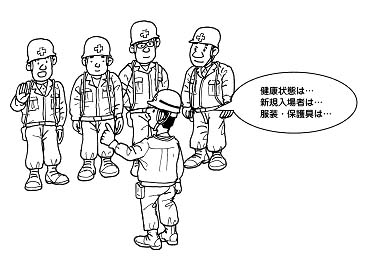 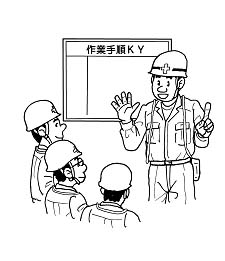 粉じん障害（続く）・溶接時のヒュームの吸引によりじん肺に罹患する・局所排気装置、プッシュプル型換気装置における検査・点検責任者を選任する職長・作業手順の確認・決定事項の周知・じん肺健康診断の結果確認粉じん障害（続く）・溶接時のヒュームの吸引によりじん肺に罹患する・局所排気装置、プッシュプル型換気装置の定期自主検査・点検を実施する（年次点検）検査、点検責任者・作業手順の確認・決定事項の周知・じん肺健康診断の結果確認粉じん障害（続く）・溶接時のヒュームの吸引によりじん肺に罹患する・検査・点検の結果に基づく措置を行なう検査、点検責任者・作業手順の確認・決定事項の周知・じん肺健康診断の結果確認粉じん障害（続く）・溶接時のヒュームの吸引によりじん肺に罹患する・１月に１回以上自主的な点検を行なう検査、点検責任者・作業手順の確認・決定事項の周知・じん肺健康診断の結果確認粉じん障害（続く）・溶接時のヒュームの吸引によりじん肺に罹患する・局所排気装置等の定期自主検査インストラクター講習を受講させる検査、点検責任者・作業手順の確認・決定事項の周知・じん肺健康診断の結果確認粉じん障害（続く）・溶接時のヒュームの吸引によりじん肺に罹患する・ヒューム吸引トーチ又は全体換気装置の作業開始前点検を実施し、設備が所要の性能を発揮するよう措置する検査、点検責任者・作業手順の確認・決定事項の周知・じん肺健康診断の結果確認粉じん障害（続く）・溶接時のヒュームの吸引によりじん肺に罹患する・呼吸用保護具着用の徹底作業者・作業手順の確認・決定事項の周知・じん肺健康診断の結果確認粉じん障害（続く）・溶接時のヒュームの吸引によりじん肺に罹患する・保護具着用管理責任者の選任職長・作業手順の確認・決定事項の周知・じん肺健康診断の結果確認粉じん障害（続く）・溶接時のヒュームの吸引によりじん肺に罹患する・呼吸用保護具の適正な選択保護具管理責任者・作業手順の確認・決定事項の周知・じん肺健康診断の結果確認粉じん障害（続く）・溶接時のヒュームの吸引によりじん肺に罹患する・使用及び保守管理の推進保護具管理責任者・作業手順の確認・決定事項の周知・じん肺健康診断の結果確認粉じん障害（続く）・溶接時のヒュームの吸引によりじん肺に罹患する・防じんマスクは型式検定に合格しかつ厚生労働大臣が定める規格を具備したものを使用させる保護具管理責任者・作業手順の確認・決定事項の周知・じん肺健康診断の結果確認評価危険有害要因の評価基準危険度６抜本的な対応が必要５５即座に対策が必要４４何らかの対策が必要３３現時点で対策の必要なし２２極めて小さい（受け入れ可能）１安全対策の評価効　果実現性効　果実現性大中小安全対策の評価効　果実現性効　果実現性大中小安全対策の評価効　果実現性効　果実現性３２１安全対策の評価困　難３６５４安全対策の評価努力すれば可能２５４３安全対策の評価可　能１４３２評価危険有害要因の評価基準危険度６極めて大きい（受け入れ不可能）５５かなり大きい（受け入れ不可能）４４中程度（受け入れ可能）３３小さい(許容範囲内)２２極めて小さい（受け入れ可能）１危険の見積り重大性可能性重大性可能性極めて重大(死亡・障害)重　大大けが(休業４日以上)軽微打撲・切傷(休業３日以下)危険の見積り重大性可能性重大性可能性極めて重大(死亡・障害)重　大大けが(休業４日以上)軽微打撲・切傷(休業３日以下)危険の見積り重大性可能性重大性可能性３２１危険の見積り発生の確率は高い（半年に１回程度）３６５４危険の見積り時々発生する（２～３年に１回程度）２５４３危険の見積り発生の確率は低い（５年以上に１回程度）１４３２予想される災害危険性又は有害性の特定危険の見積り危険の見積り危険の見積り危険の見積りリスク低減措置危険性又は有害性に接する人安全対策の評価安全対策の評価安全対策の評価安全対策の評価備　　　考予想される災害危険性又は有害性の特定可能性重篤度リスク優先度リスク低減措置危険性又は有害性に接する人実効性効　果評　価危険度備　　　考（続き）・粉じんへのばく露によりじん肺に罹患する・じん肺健康診断の実施及びその結果に基づく事後措置の徹底事業主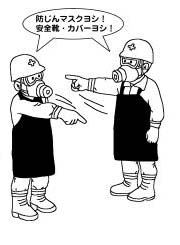 （続き）・粉じんへのばく露によりじん肺に罹患する・じん肺有所見者に対する健康管理教育等の推進事業主（続き）・粉じんへのばく露によりじん肺に罹患する・粉じん障害防止措置の要旨を、ア－ク溶接作業を行なう作業場の見やすい位置に掲示する等により作業者に周知する安責者（職長）視力障害・粉じんが目に入り眼球を損傷する・防じんめがねを着用する作業員視力障害・アークの火花により眼をいためる・アーク溶接用遮光めがねを着用する作業員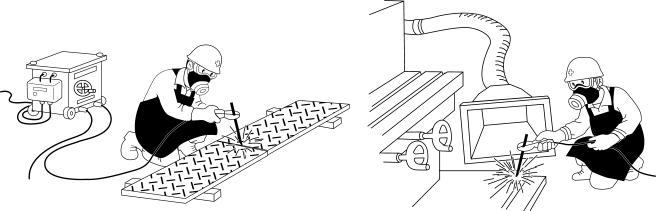 作業に必要な情報・実施事項１、安衛法・安衛則・通達等　・粉じん障害防止規則　・じん肺法　・第６次粉じん防止総合対策　・局所排気装置の定期自主検査指針（昭和58年２月23日付け自主検査指針公示第５号）　・プッシュプル型換気装置の定期自主検査指針１、安衛法・安衛則・通達等　・粉じん障害防止規則　・じん肺法　・第６次粉じん防止総合対策　・局所排気装置の定期自主検査指針（昭和58年２月23日付け自主検査指針公示第５号）　・プッシュプル型換気装置の定期自主検査指針１、安衛法・安衛則・通達等　・粉じん障害防止規則　・じん肺法　・第６次粉じん防止総合対策　・局所排気装置の定期自主検査指針（昭和58年２月23日付け自主検査指針公示第５号）　・プッシュプル型換気装置の定期自主検査指針１、安衛法・安衛則・通達等　・粉じん障害防止規則　・じん肺法　・第６次粉じん防止総合対策　・局所排気装置の定期自主検査指針（昭和58年２月23日付け自主検査指針公示第５号）　・プッシュプル型換気装置の定期自主検査指針１、安衛法・安衛則・通達等　・粉じん障害防止規則　・じん肺法　・第６次粉じん防止総合対策　・局所排気装置の定期自主検査指針（昭和58年２月23日付け自主検査指針公示第５号）　・プッシュプル型換気装置の定期自主検査指針１、安衛法・安衛則・通達等　・粉じん障害防止規則　・じん肺法　・第６次粉じん防止総合対策　・局所排気装置の定期自主検査指針（昭和58年２月23日付け自主検査指針公示第５号）　・プッシュプル型換気装置の定期自主検査指針１、安衛法・安衛則・通達等　・粉じん障害防止規則　・じん肺法　・第６次粉じん防止総合対策　・局所排気装置の定期自主検査指針（昭和58年２月23日付け自主検査指針公示第５号）　・プッシュプル型換気装置の定期自主検査指針１、安衛法・安衛則・通達等　・粉じん障害防止規則　・じん肺法　・第６次粉じん防止総合対策　・局所排気装置の定期自主検査指針（昭和58年２月23日付け自主検査指針公示第５号）　・プッシュプル型換気装置の定期自主検査指針１、安衛法・安衛則・通達等　・粉じん障害防止規則　・じん肺法　・第６次粉じん防止総合対策　・局所排気装置の定期自主検査指針（昭和58年２月23日付け自主検査指針公示第５号）　・プッシュプル型換気装置の定期自主検査指針１、安衛法・安衛則・通達等　・粉じん障害防止規則　・じん肺法　・第６次粉じん防止総合対策　・局所排気装置の定期自主検査指針（昭和58年２月23日付け自主検査指針公示第５号）　・プッシュプル型換気装置の定期自主検査指針１、安衛法・安衛則・通達等　・粉じん障害防止規則　・じん肺法　・第６次粉じん防止総合対策　・局所排気装置の定期自主検査指針（昭和58年２月23日付け自主検査指針公示第５号）　・プッシュプル型換気装置の定期自主検査指針